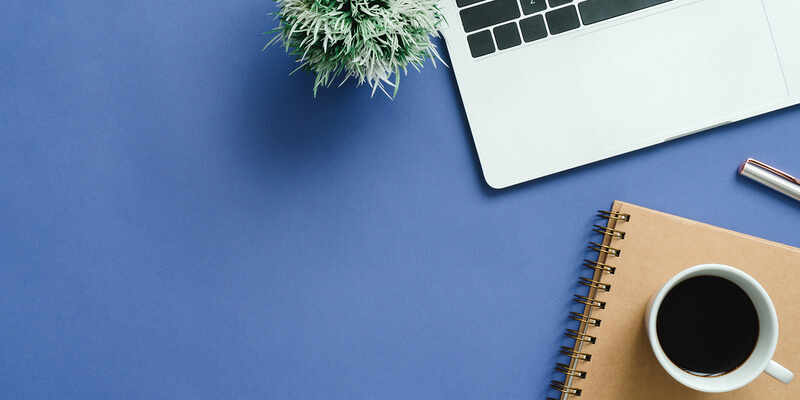 소개몇 가지 단어로 문제를 파악 및 이야기하고 해결 방법을 제시합니다. 일반적인 딜레마, 새로운 추세, 변경 기법, 변화하는 기술, 업계 비교, 시장의 새로운 진입 등에 집중할 수 있습니다. 이 문제를 해결하기 위해 제안하는 방법과 권장 사항은 무엇인가요? 해결 방법은 문제의 철저한 검사와 잠정 해결책을 기반으로 합니다. 백서를 작성할 때 여러분의 청중이 기억해 야 합니다. 청중은 누구이며 무엇을 전달하려고 하나요? 그들은 업계의 전문가들인가요 혹은 제안 사항이 비즈니스 관계자들을 위한 투자 권유인가요? 작성 시 이들 질문이 어조와 올바른 말투를 정하는데 도움을 줄 것입니다.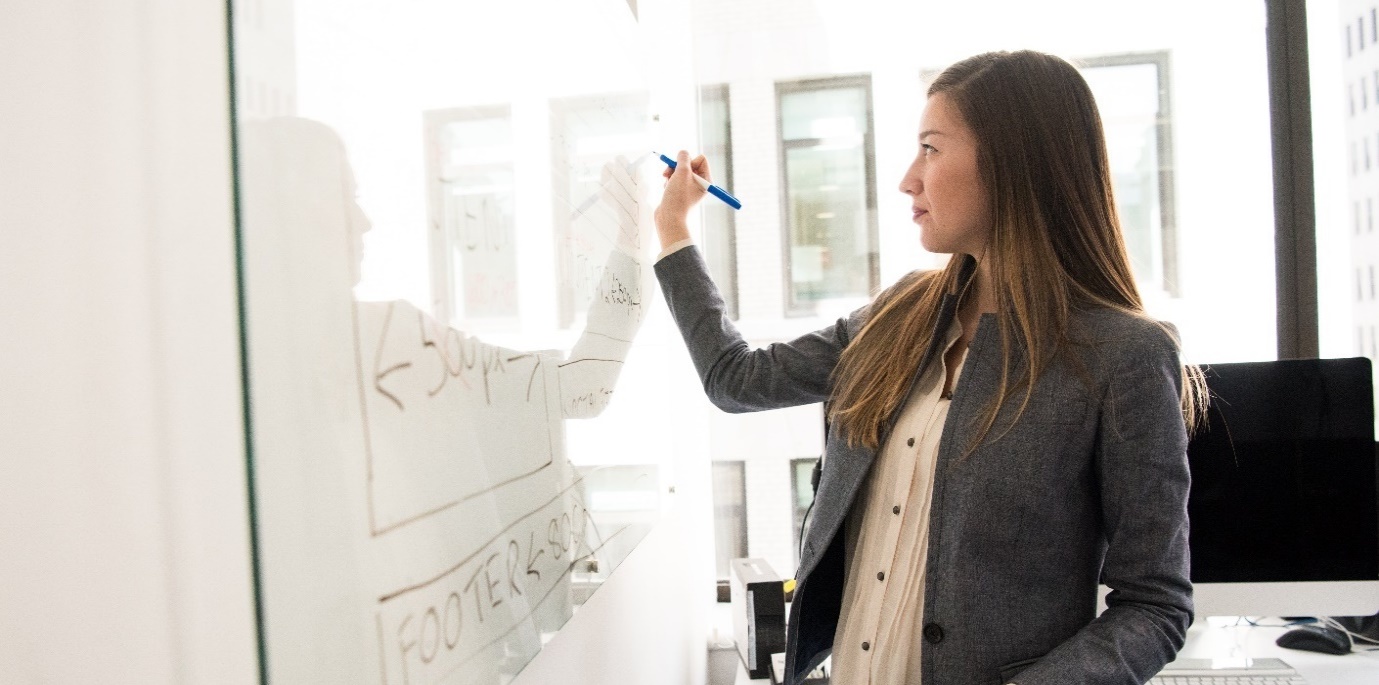 제품/서비스/방법론데이터를 획득하는 데 사용한 방법과 인구 통계를 설명합니다. 구현한 연구 기법을 선택한 이유는 무엇인가요? 이 전략은 다룰 주제에 대해 어떻게 정보를 제공하나요?주요 발견 사항주요 발견 사항 #1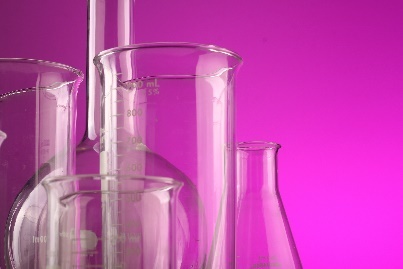 연구 및 주장[사진을 바꾸려면 이 사진을 삭제하고 삽입 탭에서 그림을 클릭합니다.]주요 발견 사항 #2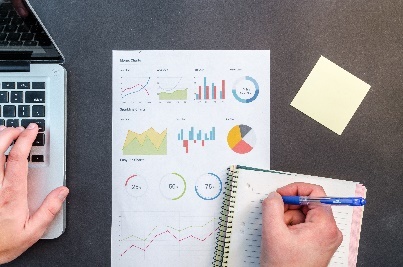 연구 및 주장주요 발견 사항 #3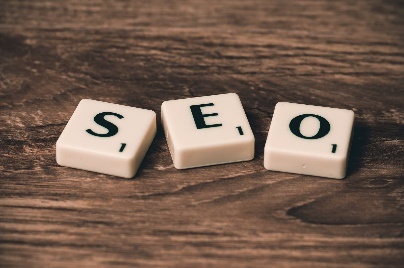 연구 및 주장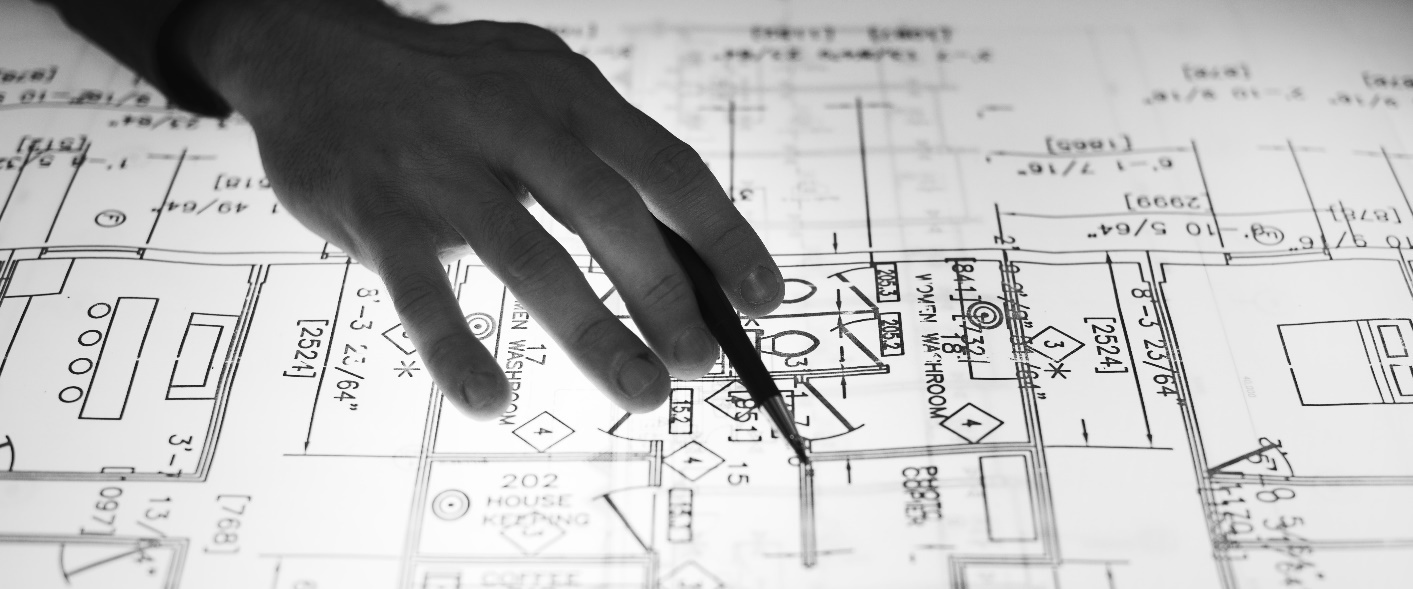 시각적 데이터데이터 테이블/차트/그래프/인포그래픽 등을 삽입합니다.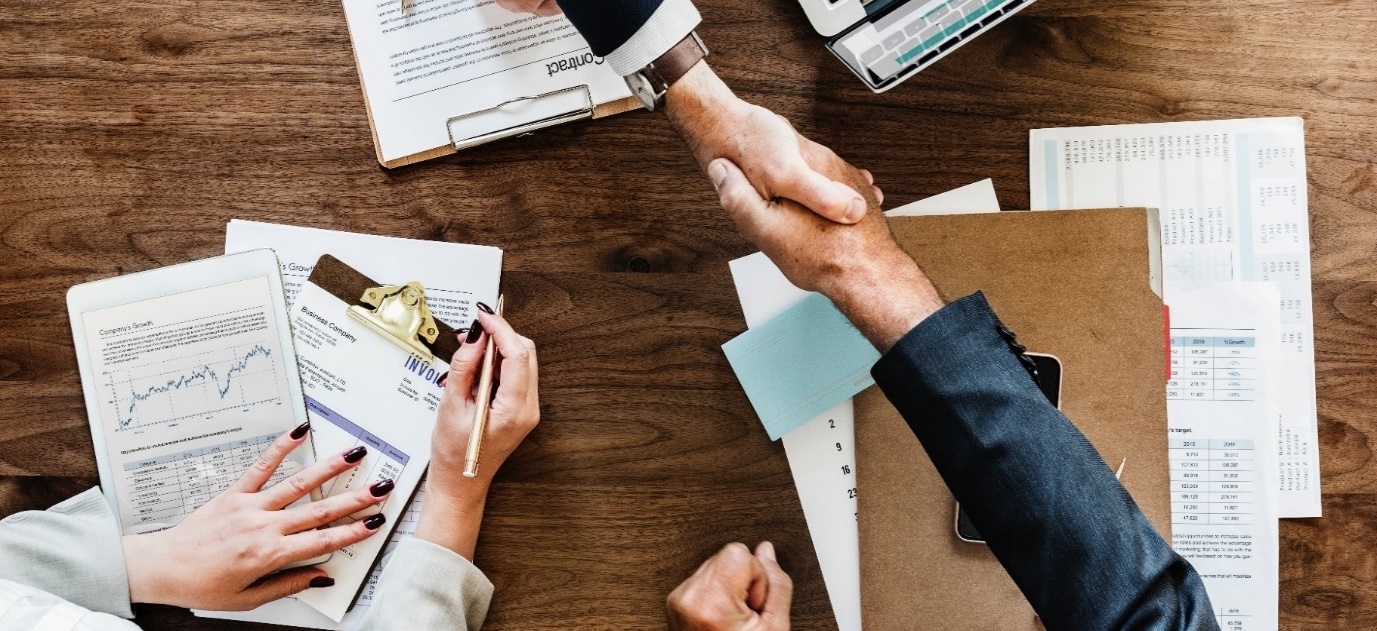 결론마무리할 시간입니다. 결론은 무엇인가요? 모든 정보를 쉴새 없이 바쁜 CEO 조차도 검토하고자 하는 무엇인가로 어떻게 종합하실건가요? 주요 요지는 무엇인가요? 귀하의 제품/서비스/방법론이 어떻게 귀하의 연구에 의해 제기된 문제를 고유하게 처리하나요? 주요 요지요지 #1요지 #2요지 #3